Pirate Story IdeasChoose a setting, character and prop. You could use the keywords to help with your ideas!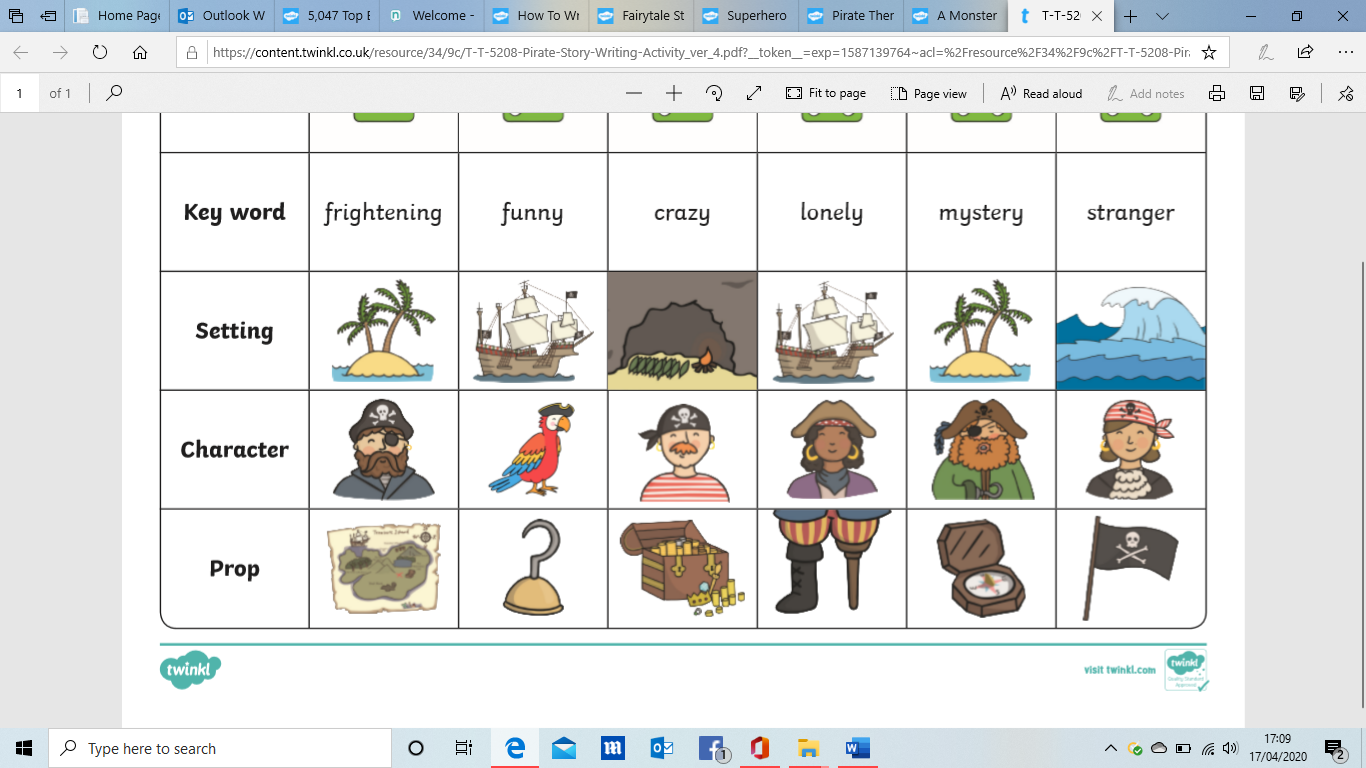 Fairytale Story IdeasChoose a setting, good character, bad character and prop. 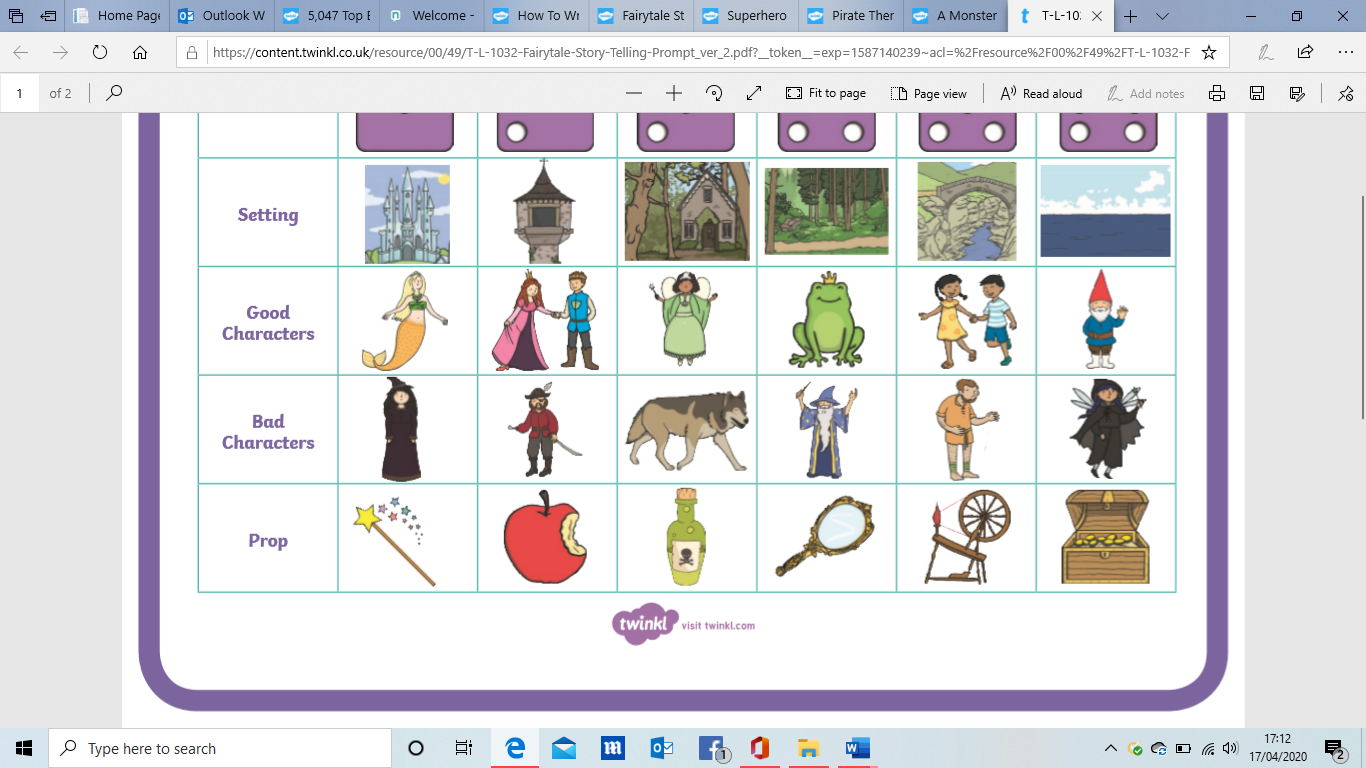 Superhero Story IdeasChoose a setting, good character, bad character and prop. 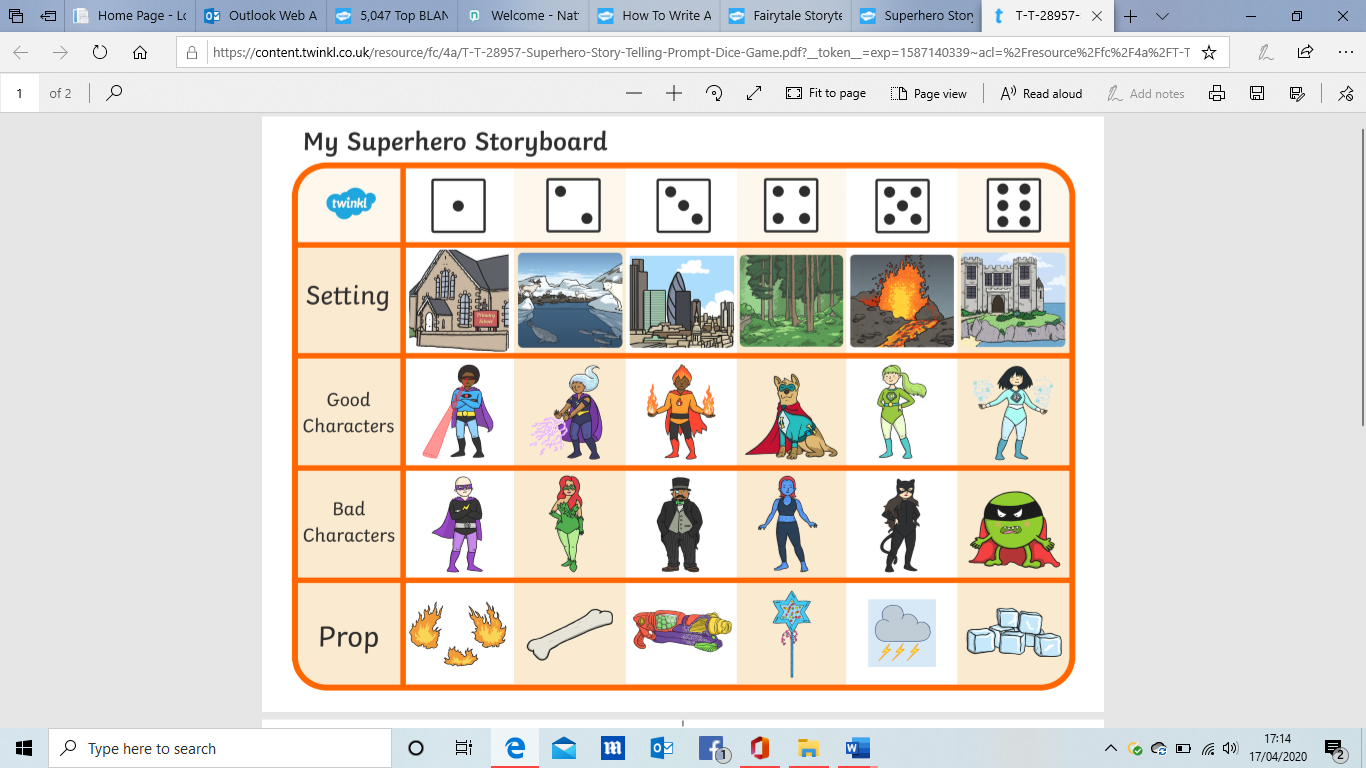 